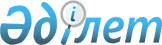 О внесении изменений в приказ Министра юстиции Республики Казахстан от 24 февраля 2012 года № 91 "Об утверждении Правил составления, оформления и рассмотрения заявки на промышленный образец, внесения сведений в государственный реестр промышленных образцов Республики Казахстан, а также выдачи охранного документа"
					
			Утративший силу
			
			
		
					Приказ Министра юстиции Республики Казахстан от 13 марта 2018 года № 387. Зарегистрирован в Министерстве юстиции Республики Казахстан 28 марта 2018 года № 16664. Утратил силу приказом и.о. Министра юстиции Республики Казахстан от 25 августа 2018 года № 1302.
      Сноска. Утратил силу приказом и.о. Министра юстиции РК от 25.08.2018 № 1302 (вводится в действие по истечении десяти календарных дней после дня его первого официального опубликования).
      ПРИКАЗЫВАЮ:
      1. Внести в приказ Министра юстиции Республики Казахстан от 24 февраля 2012 года № 91 "Об утверждении Правил составления, оформления и рассмотрения заявки на промышленный образец, внесения сведений в государственный реестр промышленных образцов Республики Казахстан, а также выдачи охранного документа" (зарегистрирован в Реестре государственной регистрации нормативных правовых актов за № 7518, опубликован 24 июля 2012 года в Собрании актов центральных исполнительных и иных центральных государственных органов Республики Казахстан № 8) следующие изменения:
      в заголовок вносится изменение на казахском языке, текст на русском языке не меняется;
      в пункт 1 вносится изменение на казахском языке, текст на русском языке не меняется;
      в Правилах составления, оформления и рассмотрения заявки на промышленный образец, внесения сведений в государственный реестр промышленных образцов Республики Казахстан, утвержденных указанным приказом:
      пункт 48 изложить в следующей редакции:
      "48. Если заявка содержит все необходимые документы и соблюдены требования к ним, заявитель уведомляется о положительном результате формальной экспертизы и о дате подачи заявки в течение десяти рабочих дней со дня завершения формальной экспертизы.";
      приложение к Правилам изложить в редакции согласно приложению к настоящему приказу.
      2. Департаменту по правам интеллектуальной собственности Министерства юстиции Республики Казахстан обеспечить:
      1) государственную регистрацию настоящего приказа в Министерстве юстиции Республики Казахстан;
      2) в течение десяти календарных дней со дня государственной регистрации настоящего приказа направление его копии в бумажном и электронном виде на казахском и русском языках в Республиканское государственное предприятие на праве хозяйственного ведения "Республиканский центр правовой информации" для официального опубликования и включения в Эталонный контрольный банк нормативных правовых актов Республики Казахстан;
      3) размещение настоящего приказа на официальном интернет-ресурсе Министерства юстиции Республики Казахстан.
      3. Контроль за исполнением настоящего приказа возложить на курирующего вице-министра юстиции Республики Казахстан.
      4. Настоящий приказ вводится в действие по истечении десяти календарных дней после дня его первого официального опубликования.
					© 2012. РГП на ПХВ «Институт законодательства и правовой информации Республики Казахстан» Министерства юстиции Республики Казахстан
				
      Министр юстиции
Республики Казахстан 

М. Бекетаев
Приложение
к приказу
Министра юстиции
Республики Казахстан
от 13 марта 2018 года № 387Приложение
к Правилам составления,
оформления и рассмотрения
заявки на промышленный
образец, внесения
сведений в государственный
промышленных образцов
Республики Казахстан, а также
выдачи охранного документаФорма
Входящий номер

Дата поступления
(21) Регистрационный №
(21) Регистрационный №
(21) Регистрационный №
(22) Дата подачи
(22) Дата подачи
Входящий номер

Дата поступления
(21) Регистрационный №
(21) Регистрационный №
(21) Регистрационный №
приоритет
приоритет
Заявление о выдаче патента на промышленный образец Республики Казахстан
В Республиканское государственное предприятие "Национальный институт интеллектуальной собственности" Министерства юстиции Республики Казахстан 010000, Республика Казахстан, г. Астана, район Есиль, проспект Мәңгілік Ел, 8, подъезд № 1, № 2
В Республиканское государственное предприятие "Национальный институт интеллектуальной собственности" Министерства юстиции Республики Казахстан 010000, Республика Казахстан, г. Астана, район Есиль, проспект Мәңгілік Ел, 8, подъезд № 1, № 2
В Республиканское государственное предприятие "Национальный институт интеллектуальной собственности" Министерства юстиции Республики Казахстан 010000, Республика Казахстан, г. Астана, район Есиль, проспект Мәңгілік Ел, 8, подъезд № 1, № 2
В Республиканское государственное предприятие "Национальный институт интеллектуальной собственности" Министерства юстиции Республики Казахстан 010000, Республика Казахстан, г. Астана, район Есиль, проспект Мәңгілік Ел, 8, подъезд № 1, № 2
В Республиканское государственное предприятие "Национальный институт интеллектуальной собственности" Министерства юстиции Республики Казахстан 010000, Республика Казахстан, г. Астана, район Есиль, проспект Мәңгілік Ел, 8, подъезд № 1, № 2
Предоставляя указанные ниже документы, прошу (просим) выдать патент Республики Казахстан на имя заявителя (ей)

(71) Заявитель (и):

(указывается полное имя или наименование и местожительство или местонахождение.

Данные о местожительстве авторов-заявителей приводятся в графе с кодом 97)
Предоставляя указанные ниже документы, прошу (просим) выдать патент Республики Казахстан на имя заявителя (ей)

(71) Заявитель (и):

(указывается полное имя или наименование и местожительство или местонахождение.

Данные о местожительстве авторов-заявителей приводятся в графе с кодом 97)
Предоставляя указанные ниже документы, прошу (просим) выдать патент Республики Казахстан на имя заявителя (ей)

(71) Заявитель (и):

(указывается полное имя или наименование и местожительство или местонахождение.

Данные о местожительстве авторов-заявителей приводятся в графе с кодом 97)
Предоставляя указанные ниже документы, прошу (просим) выдать патент Республики Казахстан на имя заявителя (ей)

(71) Заявитель (и):

(указывается полное имя или наименование и местожительство или местонахождение.

Данные о местожительстве авторов-заявителей приводятся в графе с кодом 97)
Предоставляя указанные ниже документы, прошу (просим) выдать патент Республики Казахстан на имя заявителя (ей)

(71) Заявитель (и):

(указывается полное имя или наименование и местожительство или местонахождение.

Данные о местожительстве авторов-заявителей приводятся в графе с кодом 97)
Код страны

по стандарту ВОИС ST.3

(если он установлен)
Предоставляя указанные ниже документы, прошу (просим) выдать патент Республики Казахстан на имя заявителя (ей)

(71) Заявитель (и):

(указывается полное имя или наименование и местожительство или местонахождение.

Данные о местожительстве авторов-заявителей приводятся в графе с кодом 97)
Предоставляя указанные ниже документы, прошу (просим) выдать патент Республики Казахстан на имя заявителя (ей)

(71) Заявитель (и):

(указывается полное имя или наименование и местожительство или местонахождение.

Данные о местожительстве авторов-заявителей приводятся в графе с кодом 97)
Предоставляя указанные ниже документы, прошу (просим) выдать патент Республики Казахстан на имя заявителя (ей)

(71) Заявитель (и):

(указывается полное имя или наименование и местожительство или местонахождение.

Данные о местожительстве авторов-заявителей приводятся в графе с кодом 97)
Предоставляя указанные ниже документы, прошу (просим) выдать патент Республики Казахстан на имя заявителя (ей)

(71) Заявитель (и):

(указывается полное имя или наименование и местожительство или местонахождение.

Данные о местожительстве авторов-заявителей приводятся в графе с кодом 97)
Предоставляя указанные ниже документы, прошу (просим) выдать патент Республики Казахстан на имя заявителя (ей)

(71) Заявитель (и):

(указывается полное имя или наименование и местожительство или местонахождение.

Данные о местожительстве авторов-заявителей приводятся в графе с кодом 97)
Заполняется только при испрашивании приоритета по дате, более ранней, чем дата подачи заявки в НИИС

Прошу (просим) установить приоритет промышленного образца по дате:

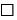 подачи первой (ых) заявки (ок) в государстве-участнике Парижской конвенции (п.2 ст.20 Закона)

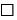  подачи более ранней заявки в НИИС в соответствии с п. 4  ст. 20 Закона

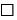  подачи первоначальной заявки в НИИС в соответствии с п. 5 ст. 20 Закона

(номер заявки _________________, дата подачи _________________)

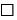 поступления дополнительных материалов к более ранней заявке (п. 3 ст. 20 Закона)


Заполняется только при испрашивании приоритета по дате, более ранней, чем дата подачи заявки в НИИС

Прошу (просим) установить приоритет промышленного образца по дате:

подачи первой (ых) заявки (ок) в государстве-участнике Парижской конвенции (п.2 ст.20 Закона)

 подачи более ранней заявки в НИИС в соответствии с п. 4  ст. 20 Закона

 подачи первоначальной заявки в НИИС в соответствии с п. 5 ст. 20 Закона

(номер заявки _________________, дата подачи _________________)

поступления дополнительных материалов к более ранней заявке (п. 3 ст. 20 Закона)


Заполняется только при испрашивании приоритета по дате, более ранней, чем дата подачи заявки в НИИС

Прошу (просим) установить приоритет промышленного образца по дате:

подачи первой (ых) заявки (ок) в государстве-участнике Парижской конвенции (п.2 ст.20 Закона)

 подачи более ранней заявки в НИИС в соответствии с п. 4  ст. 20 Закона

 подачи первоначальной заявки в НИИС в соответствии с п. 5 ст. 20 Закона

(номер заявки _________________, дата подачи _________________)

поступления дополнительных материалов к более ранней заявке (п. 3 ст. 20 Закона)


Заполняется только при испрашивании приоритета по дате, более ранней, чем дата подачи заявки в НИИС

Прошу (просим) установить приоритет промышленного образца по дате:

подачи первой (ых) заявки (ок) в государстве-участнике Парижской конвенции (п.2 ст.20 Закона)

 подачи более ранней заявки в НИИС в соответствии с п. 4  ст. 20 Закона

 подачи первоначальной заявки в НИИС в соответствии с п. 5 ст. 20 Закона

(номер заявки _________________, дата подачи _________________)

поступления дополнительных материалов к более ранней заявке (п. 3 ст. 20 Закона)


Заполняется только при испрашивании приоритета по дате, более ранней, чем дата подачи заявки в НИИС

Прошу (просим) установить приоритет промышленного образца по дате:

подачи первой (ых) заявки (ок) в государстве-участнике Парижской конвенции (п.2 ст.20 Закона)

 подачи более ранней заявки в НИИС в соответствии с п. 4  ст. 20 Закона

 подачи первоначальной заявки в НИИС в соответствии с п. 5 ст. 20 Закона

(номер заявки _________________, дата подачи _________________)

поступления дополнительных материалов к более ранней заявке (п. 3 ст. 20 Закона)


Заполняется только при испрашивании приоритета по дате, более ранней, чем дата подачи заявки в НИИС

Прошу (просим) установить приоритет промышленного образца по дате:

подачи первой (ых) заявки (ок) в государстве-участнике Парижской конвенции (п.2 ст.20 Закона)

 подачи более ранней заявки в НИИС в соответствии с п. 4  ст. 20 Закона

 подачи первоначальной заявки в НИИС в соответствии с п. 5 ст. 20 Закона

(номер заявки _________________, дата подачи _________________)

поступления дополнительных материалов к более ранней заявке (п. 3 ст. 20 Закона)


№ первой, более ранней, первоначальной заявки
Дата испрашиваемого приоритета
Дата испрашиваемого приоритета
(33) Код страны подачи по ST.3 (при испрашивании конвенционного приоритета)
(33) Код страны подачи по ST.3 (при испрашивании конвенционного приоритета)
(33) Код страны подачи по ST.3 (при испрашивании конвенционного приоритета)
(54) Название промышленного образца

Соблюдены требования п. 4 ст. 9 Закона
(54) Название промышленного образца

Соблюдены требования п. 4 ст. 9 Закона
(54) Название промышленного образца

Соблюдены требования п. 4 ст. 9 Закона
(54) Название промышленного образца

Соблюдены требования п. 4 ст. 9 Закона
(54) Название промышленного образца

Соблюдены требования п. 4 ст. 9 Закона
(54) Название промышленного образца

Соблюдены требования п. 4 ст. 9 Закона
(98) Адрес для переписки (полный почтовый адрес и имя адресата)

Телефон:       Мобильный телефон          Факс:

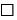 Не возражаю против информационных уведомлений о статусе поданной заявки постредством смс сообщений.


(98) Адрес для переписки (полный почтовый адрес и имя адресата)

Телефон:       Мобильный телефон          Факс:

Не возражаю против информационных уведомлений о статусе поданной заявки постредством смс сообщений.


(98) Адрес для переписки (полный почтовый адрес и имя адресата)

Телефон:       Мобильный телефон          Факс:

Не возражаю против информационных уведомлений о статусе поданной заявки постредством смс сообщений.


(98) Адрес для переписки (полный почтовый адрес и имя адресата)

Телефон:       Мобильный телефон          Факс:

Не возражаю против информационных уведомлений о статусе поданной заявки постредством смс сообщений.


(98) Адрес для переписки (полный почтовый адрес и имя адресата)

Телефон:       Мобильный телефон          Факс:

Не возражаю против информационных уведомлений о статусе поданной заявки постредством смс сообщений.


(98) Адрес для переписки (полный почтовый адрес и имя адресата)

Телефон:       Мобильный телефон          Факс:

Не возражаю против информационных уведомлений о статусе поданной заявки постредством смс сообщений.


(74) Патентный поверенный (полное имя, регистрационный номер, адрес) или представитель заявителя(ей) (полное имя или наименование, адрес)                                                                 +
(74) Патентный поверенный (полное имя, регистрационный номер, адрес) или представитель заявителя(ей) (полное имя или наименование, адрес)                                                                 +
(74) Патентный поверенный (полное имя, регистрационный номер, адрес) или представитель заявителя(ей) (полное имя или наименование, адрес)                                                                 +
(74) Патентный поверенный (полное имя, регистрационный номер, адрес) или представитель заявителя(ей) (полное имя или наименование, адрес)                                                                 +
(74) Патентный поверенный (полное имя, регистрационный номер, адрес) или представитель заявителя(ей) (полное имя или наименование, адрес)                                                                 +
(74) Патентный поверенный (полное имя, регистрационный номер, адрес) или представитель заявителя(ей) (полное имя или наименование, адрес)                                                                 +
Перечень прилагаемых документов
Кол-во л. в 1 экз.
Кол-во экз.
Кол-во экз.
Кол-во экз.
Основание для возникновения права на подачу заявки и получение патента (без представления документа):

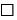 заявитель является работодателем и соблюдены условия п. 2 ст. 10 Закона

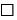 переуступка права работодателем или его правопреемником

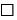 переуступка права автором или его правопреемником

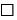 право наследования

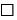 приложение к заявлению


Основание для возникновения права на подачу заявки и получение патента (без представления документа):

заявитель является работодателем и соблюдены условия п. 2 ст. 10 Закона

переуступка права работодателем или его правопреемником

переуступка права автором или его правопреемником

право наследования

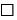 описание промышленного образца


Основание для возникновения права на подачу заявки и получение патента (без представления документа):

заявитель является работодателем и соблюдены условия п. 2 ст. 10 Закона

переуступка права работодателем или его правопреемником

переуступка права автором или его правопреемником

право наследования

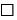 комплект изображений изделия


Основание для возникновения права на подачу заявки и получение патента (без представления документа):

заявитель является работодателем и соблюдены условия п. 2 ст. 10 Закона

переуступка права работодателем или его правопреемником

переуступка права автором или его правопреемником

право наследования

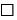 чертеж (и) и иные материалы


Основание для возникновения права на подачу заявки и получение патента (без представления документа):

заявитель является работодателем и соблюдены условия п. 2 ст. 10 Закона

переуступка права работодателем или его правопреемником

переуступка права автором или его правопреемником

право наследования

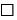 документ об оплате подачи заявки


Основание для возникновения права на подачу заявки и получение патента (без представления документа):

заявитель является работодателем и соблюдены условия п. 2 ст. 10 Закона

переуступка права работодателем или его правопреемником

переуступка права автором или его правопреемником

право наследования

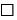 документ, подтверждающий наличие оснований для уменьшения размера оплаты


Основание для возникновения права на подачу заявки и получение патента (без представления документа):

заявитель является работодателем и соблюдены условия п. 2 ст. 10 Закона

переуступка права работодателем или его правопреемником

переуступка права автором или его правопреемником

право наследования

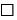 копия (и) первой(ых) заявки (ок) (при испрашивании конвенционного приоритета)


(место для штампа НИИС)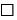 документы заявки на иностранном языке


(место для штампа НИИС)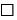 доверенность, удостоверяющая полномочия патентного поверенного или представителя


(место для штампа НИИС)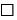 другой документ (указать)


(место для штампа НИИС)
(72) Автор(ы)

(указывается

полное имя)
(97) Полный почтовый адрес местожительства, включая наименование страны и ее код по стандарту ВОИС ST.3, если он установлен
Подпись (и) автора (ов)- заявителя (ей) и/или автора (ов), уступившего(их) право на получение патента
Подпись (и) автора (ов)- заявителя (ей) и/или автора (ов), уступившего(их) право на получение патента
Подпись (и) автора (ов)- заявителя (ей) и/или автора (ов), уступившего(их) право на получение патента
Подпись (и) автора (ов)- заявителя (ей) и/или автора (ов), уступившего(их) право на получение патента
Я (мы) _____________________________________________________________________
                                          (Ф.И.О. (при его наличии))
 прошу (просим) не упоминать меня (нас) как автора (ов) при публикации сведений о выдаче патента 
Подпись (и) автора (ов):
Я (мы) _____________________________________________________________________
                                          (Ф.И.О. (при его наличии))
 прошу (просим) не упоминать меня (нас) как автора (ов) при публикации сведений о выдаче патента 
Подпись (и) автора (ов):
Я (мы) _____________________________________________________________________
                                          (Ф.И.О. (при его наличии))
 прошу (просим) не упоминать меня (нас) как автора (ов) при публикации сведений о выдаче патента 
Подпись (и) автора (ов):
Я (мы) _____________________________________________________________________
                                          (Ф.И.О. (при его наличии))
 прошу (просим) не упоминать меня (нас) как автора (ов) при публикации сведений о выдаче патента 
Подпись (и) автора (ов):
Я (мы) _____________________________________________________________________
                                          (Ф.И.О. (при его наличии))
 прошу (просим) не упоминать меня (нас) как автора (ов) при публикации сведений о выдаче патента 
Подпись (и) автора (ов):
Я (мы) _____________________________________________________________________
                                          (Ф.И.О. (при его наличии))
 прошу (просим) не упоминать меня (нас) как автора (ов) при публикации сведений о выдаче патента 
Подпись (и) автора (ов):
Подпись

Подпись (и) заявителя (ей), не являющегося (ихся) автором (ами), дата подписания (при подписании от имени юридического лица подпись руководителя скрепляется печатью)
Подпись

Подпись (и) заявителя (ей), не являющегося (ихся) автором (ами), дата подписания (при подписании от имени юридического лица подпись руководителя скрепляется печатью)
Подпись

Подпись (и) заявителя (ей), не являющегося (ихся) автором (ами), дата подписания (при подписании от имени юридического лица подпись руководителя скрепляется печатью)
Подпись

Подпись (и) заявителя (ей), не являющегося (ихся) автором (ами), дата подписания (при подписании от имени юридического лица подпись руководителя скрепляется печатью)
Подпись

Подпись (и) заявителя (ей), не являющегося (ихся) автором (ами), дата подписания (при подписании от имени юридического лица подпись руководителя скрепляется печатью)
Подпись

Подпись (и) заявителя (ей), не являющегося (ихся) автором (ами), дата подписания (при подписании от имени юридического лица подпись руководителя скрепляется печатью)